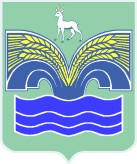 СОБРАНИЕ ПРЕДСТАВИТЕЛЕЙГОРОДСКОГО ПОСЕЛЕНИЯ ВОЛЖСКИЙ МУНИЦИПАЛЬНОГО РАЙОНАКРАСНОЯРСКИЙСАМАРСКОЙ ОБЛАСТИТРЕТЬЕГО СОЗЫВАРЕШЕНИЕот 25 апреля 2019 года № 8Об утверждении Порядка участия городского поселения Волжский муниципального района Красноярский Самарской области в организациях межмуниципального сотрудничества В соответствии с частью 4 статьи 8, пунктом 7 части 10 статьи 35 Федерального закона от 06.10.2003 № 131-ФЗ «Об общих принципах организации местного самоуправления в Российской Федерации», руководствуясь пунктом 7 части 1 статьи 35 Устава городского поселения Волжский муниципального района Красноярский Самарской области, Собрание представителей городского поселения Волжский муниципального района Красноярский Самарской области РЕШИЛО: 1. Утвердить Порядок участия городского поселения Волжский муниципального района Красноярский Самарской области в организациях межмуниципального сотрудничества (приложение к настоящему Решению). 2. Опубликовать настоящее Решение в газете «Красноярский вестник». 3. Настоящее Решение вступает в силу со дня его официального опубликования. ПОРЯДОК участия городского поселения Волжский муниципального района Красноярский Самарской области в организациях межмуниципального сотрудничества 1. Общие положения 1.1. Настоящий Порядок участия городского поселения Волжский муниципального района Красноярский Самарской области в организациях межмуниципального сотрудничества (далее по тексту – Порядок) разработан в соответствии с Федеральным законом от 06.10.2003 № 131-ФЗ «Об общих принципах организации местного самоуправления в Российской Федерации», Уставом городского поселения Волжский муниципального района Красноярский Самарской области, принятого решением Собранием представителей городского поселения Волжский муниципального района Красноярский Самарской области от 13.07.2015 № 29, и определяет порядок участия городского поселения Волжский муниципального района Красноярский Самарской области (далее по тексту – городское поселение) в организациях межмуниципального сотрудничества в целях объединения финансовых средств, материальных и иных ресурсов для решения вопросов местного значения городского поселения. 1.2. Целями участия городского поселения в организациях межмуниципального сотрудничества являются: - объединение финансовых средств, материальных и иных ресурсов для решения вопросов местного значения городского поселения; - организация взаимодействия органов местного самоуправления городского поселения по вопросам местного значения с органами местного самоуправления иных муниципальных образований; - выражение и защита общих интересов муниципальных образований, представление указанных интересов в органах государственной власти; - содействие развитию местного самоуправления; - формирование условий стабильного развития экономики в интересах повышения уровня жизни населения городского поселения; - обмен опытом в области организации и осуществления местного самоуправления; - повышение эффективности решения вопросов местного значения; - проведение совместных культурных, спортивных и иных массовых мероприятий. 2. Формы участия городского поселения в организациях межмуниципального сотрудничества 2.1. Участие городского поселения в организациях межмуниципального сотрудничества осуществляется в следующих формах: - ассоциативное сотрудничество путем участия в Совете муниципальных образований Самарской области и иных объединениях муниципальных образований; - хозяйственное сотрудничество путем участия в создании межмуниципальных хозяйственных обществ, межмуниципальных некоммерческих организаций, а также соучреждения межмуниципального печатного средства массовой информации; - договорное сотрудничество путем заключения договоров и соглашений о сотрудничестве, о совместной деятельности и иных соглашений. 2.2. Участие городского поселения в организациях межмуниципального сотрудничества осуществляется на добровольной основе.  2.3. Создаваемые в рамках осуществления межмуниципального сотрудничества межмуниципальные объединения, хозяйственные общества и некоммерческие организации не могут наделяться полномочиями органов местного самоуправления городского поселения. 3. Порядок осуществления ассоциативного сотрудничества 3.1. В целях организации взаимодействия органов местного самоуправления городского поселения с органами местного самоуправления других муниципальных образований, выражения и защиты общих интересов муниципальных образований, в том числе в целях представления указанных интересов в органах государственной власти, сельское поселение вправе участвовать в Совете муниципальных образований Самарской области и иных объединениях муниципальных образований. 3.2. Организация и деятельность объединений муниципальных образований осуществляются в соответствии с требованиями Федерального закона от 12.01.1996 № 7-ФЗ «О некоммерческих организациях», применяемыми к ассоциациям. 3.3. Решение об участии городского поселения в Совете муниципальных образований, а также в иных объединениях муниципальных образований принимается Собранием представителей городского поселение и оформляется решением  о вступлении городского поселения в действующее объединение муниципальных образований, в том числе в Совет муниципальных образований Самарской области, либо решением о создании объединения муниципальных образований. 
3.4. Решения Собрания представителей городского поселения, указанные в пункте 3.3 настоящего Порядка, принимаются по инициативе Главы городского поселения либо при наличии заключения Главы городского поселения. 3.5. Городское поселение в объединениях муниципальных образований представляют Глава городского поселения либо лицо, временно исполняющее обязанности Главы городского поселения в соответствии с уставом городского поселения, либо должностное лицо Администрации городского поселения, уполномоченное Главой городского поселения. 3.6. Выполнение обязанностей городского поселения, связанных со своевременной уплатой членских взносов на осуществление деятельности городского поселения в объединениях муниципальных образований, возлагается на Администрацию городского поселения за счет средств, предусмотренных в бюджете городского поселения на соответствующий финансовый год. 4. Порядок осуществления хозяйственного сотрудничества 4.1. В целях объединения финансовых средств, материальных и иных ресурсов для решения вопросов местного значения городского поселения, а также повышения эффективности решения вопросов местного значения на территории городского поселения сельское поселение вправе участвовать в создании межмуниципальных хозяйственных обществ, межмуниципальных некоммерческих организаций, а также участвовать в создании межмуниципального печатного средства массовой информации. 4.2. Межмуниципальные хозяйственные общества могут создаваться только в форме непубличных акционерных обществ и обществ с ограниченной ответственностью. 4.3. Межмуниципальные хозяйственные общества осуществляют свою деятельность в соответствии с Гражданским кодексом Российской Федерации, иными федеральными законами. Государственная регистрация межмуниципальных хозяйственных обществ осуществляется в соответствии с Федеральным законом от 08.08.2001 № 129-ФЗ «О государственной регистрации юридических лиц». 4.4. Межмуниципальные некоммерческие организации могут создаваться только в форме автономных некоммерческих организациях и фондов. 4.5. Межмуниципальные некоммерческие организации осуществляют свою деятельность в соответствии с Гражданский кодексом Российской Федерации, Федеральным законом от 12.01.1996 № 7-ФЗ «О некоммерческих организациях», иными федеральными законами. 4.6. Решение об учреждении межмуниципального хозяйственного общества или о создании межмуниципальной некоммерческой организации принимается Собранием представителей городского поселения по инициативе Главы городского поселения или при наличии заключения Главы городского поселения. Решение Собрания представителей городского поселения об учреждении межмуниципального хозяйственного общества или межмуниципальной некоммерческой организации должно содержать указание на организационно-правовую форму межмуниципального хозяйственного общества или межмуниципальной некоммерческой организации, а также перечень вопросов местного значения, в целях решениях которых создается указанная межмуниципальная организация. 4.7. Для принятия решения об учреждении межмуниципального хозяйственного общества или о создании межмуниципальной некоммерческой организации субъект правотворческой инициативы вместе с проектом соответствующего решения вносит в Собрание представителей городского поселения следующие документы: 1) проект устава межмуниципального хозяйственного общества или межмуниципальной некоммерческой организации; 2) проект договора о создании межмуниципального хозяйственного общества или межмуниципальной некоммерческой организации; 3) заключение Главы городского поселения в случае если инициатива учреждения межмуниципального хозяйственного общества или создания межмуниципальной некоммерческой организации внесена иным субъектом правотворческой инициативы. 4.8. От имени городского поселения функции и полномочия учредителя межмуниципальных хозяйственных обществ и межмуниципальных некоммерческих организациях осуществляет Администрация городского поселения. 4.9. Выполнение обязанностей городского поселения, связанных со своевременной оплатой уставного капитала создаваемых межмуниципальных хозяйственных обществ, внесением дополнительных взносов в уставный капитал или имущество межмуниципальных хозяйственных обществ, а также внесением имущественных взносов в межмуниципальные некоммерческие организации, возлагается на Администрацию городского поселения за счет средств, предусмотренных в бюджете городского поселения на соответствующий финансовый год. 4.10. Администрация городского поселения  вправе принять решение в форме постановления об учреждении межмуниципального печатного средства массовой информации. 4.11. Межмуниципальное печатное средство массовой информации может быть учреждено для опубликования муниципальных правовых актов, обсуждения проектов муниципальных правовых актов по вопросам местного значения, доведения до сведения населения официальной информации о социально-экономическом и культурном развитии муниципальных образований, являющихся соучредителями данного межмуниципального печатного средства массовой информации, развитии их общественной инфраструктуры, культурных и хозяйственных связей между муниципальными образованиями и иной официальной информации межмуниципального характера. 4.12. От имени городского поселения функции и полномочия учредителя межмуниципального печатного средства массовой информации осуществляет Администрация городского поселения. 5. Порядок осуществления договорного сотрудничества 5.1. Собрание представителей городского поселения, Глава городского поселения, а также Администрация городского поселения вправе заключать межмуниципальные договоры и соглашения о сотрудничестве, о совместной деятельности, о передаче осуществления части полномочий по решению вопросов местного значения и иные соглашения в целях объединения финансовых средств, материальных и иных ресурсов для решения вопросов местного значения. 5.2. Договоры и соглашения заключаются между соответствующими органами местного самоуправления муниципальных образований, а именно Собрание представителей городского поселения вправе заключать договоры и соглашения с Собраниями представителей иных муниципальных образований, Глава городского поселения вправе заключать договоры и соглашения с  Главами иных муниципальных образований, Администрация городского поселения вправе заключать договоры и соглашения с Администрациями иных муниципальных образований. 5.3. Исполнение заключенных договоров и соглашение обеспечивается соответствующими органами местного самоуправления городского поселения в соответствии с их компетенцией, предусмотренной Уставом городского поселения. 5.4. Договоры и соглашения, заключенные Главой городского поселения и Администрацией городского поселения, подлежат направлению в Собрание представителей городского поселения для сведения в месячный срок со днях их заключения. 5.5. Договоры и соглашения, заключенные между органами местного самоуправления городского поселения вступают в силу после их официального опубликования. 6.Порядок прекращения межмуниципального сотрудничества 6.1. Межмуниципальное сотрудничество прекращается путем: - выхода городского поселения из организации межмуниципального сотрудничества; - ликвидации учрежденной или созданной организации межмуниципального сотрудничества; - расторжения межмуниципального договора или соглашения; - выхода из состава учредителей межмуниципального печатного средства массовой информации. 6.2. Решение о прекращении межмуниципального сотрудничества принимается соответствующим органом местного самоуправления городского поселения, принявшим решение об участии городского поселения в соответствующих формах межмуниципального сотрудничества, предусмотренных действующим законодательством Российской Федерации и настоящим Порядком. 7. Финансирование межмуниципального сотрудничества Финансирование участия городского поселения в организациях межмуниципального сотрудничества осуществляется за счет средств бюджета городского поселения. Председатель Собрания представителей городского поселения Волжский муниципального района Красноярский Самарской области _______________ А.А. ТуймасовПредседатель Собрания представителей городского поселения Волжский муниципального района Красноярский Самарской области _______________ А.А. ТуймасовГлава городского поселения Волжскиймуниципального районаКрасноярский Самарской области_________________ В.Ю. ФадинГлава городского поселения Волжскиймуниципального районаКрасноярский Самарской области_________________ В.Ю. ФадинПриложениек Решению Собрания представителей городского поселения Волжский муниципального района Красноярский Самарской области от 25.04.2019 № 8Приложениек Решению Собрания представителей городского поселения Волжский муниципального района Красноярский Самарской области от 25.04.2019 № 8